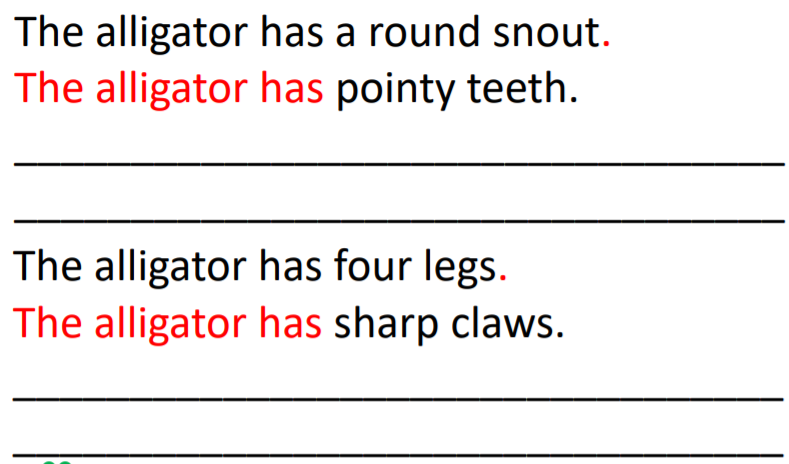 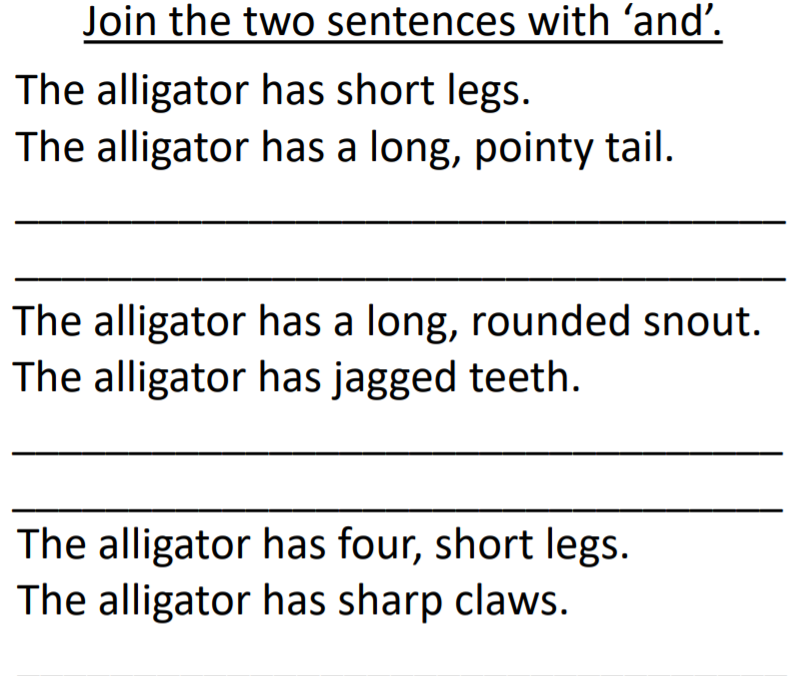 Join the sentences together with ‘and’ – handwrite them please!